ДЕКАБРЬ1 декабряДень воинской славы России.В 1853 году русская эскадра под командованием Павла Степановича Нахимова одержала победу над турецкой эскадрой у мыса Синоп.Подробнее…3 декабряПамятная дата России.День Неизвестного солдата.Подробнее…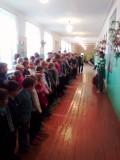 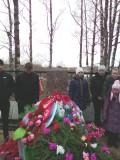 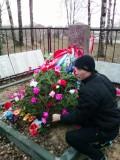 5 декабряДень воинской славы России.В этот день в 1941 году началось контрнаступление Красной армии против немецко-фашистских войск в битве под Москвой.Подробнее…9 декабряПамятная дата России. День Героев Отечества. В 1769 году был учрежден военный орден Святого Георгия Победоносца.Подробнее…10 декабряПамятная дата военной истории России.В этот день в 1877 году русские войска взяли турецкую крепость Плевна.Подробнее…17 декабряПамятная дата военной истории России.В этот день в 1788 году русские войска под командованием князя Григория Александровича Потемкина взяли турецкую крепость Очаков.Подробнее…24 декабряДень воинской славы России.В 1790 году русские войска под командованием Александра Васильевича Суворова взяли турецкую крепость Измаил.Подробнее…